Implementation Date: _____________________________	Initials: ___________________Review/Revise Date: ______________________________	Initials: ___________________Review/Revise Date: ______________________________	Initials: ___________________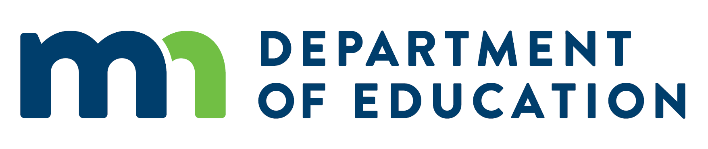 